EWANGELIADla Dzieci30.01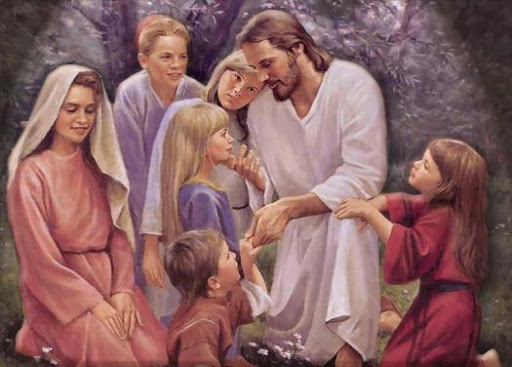 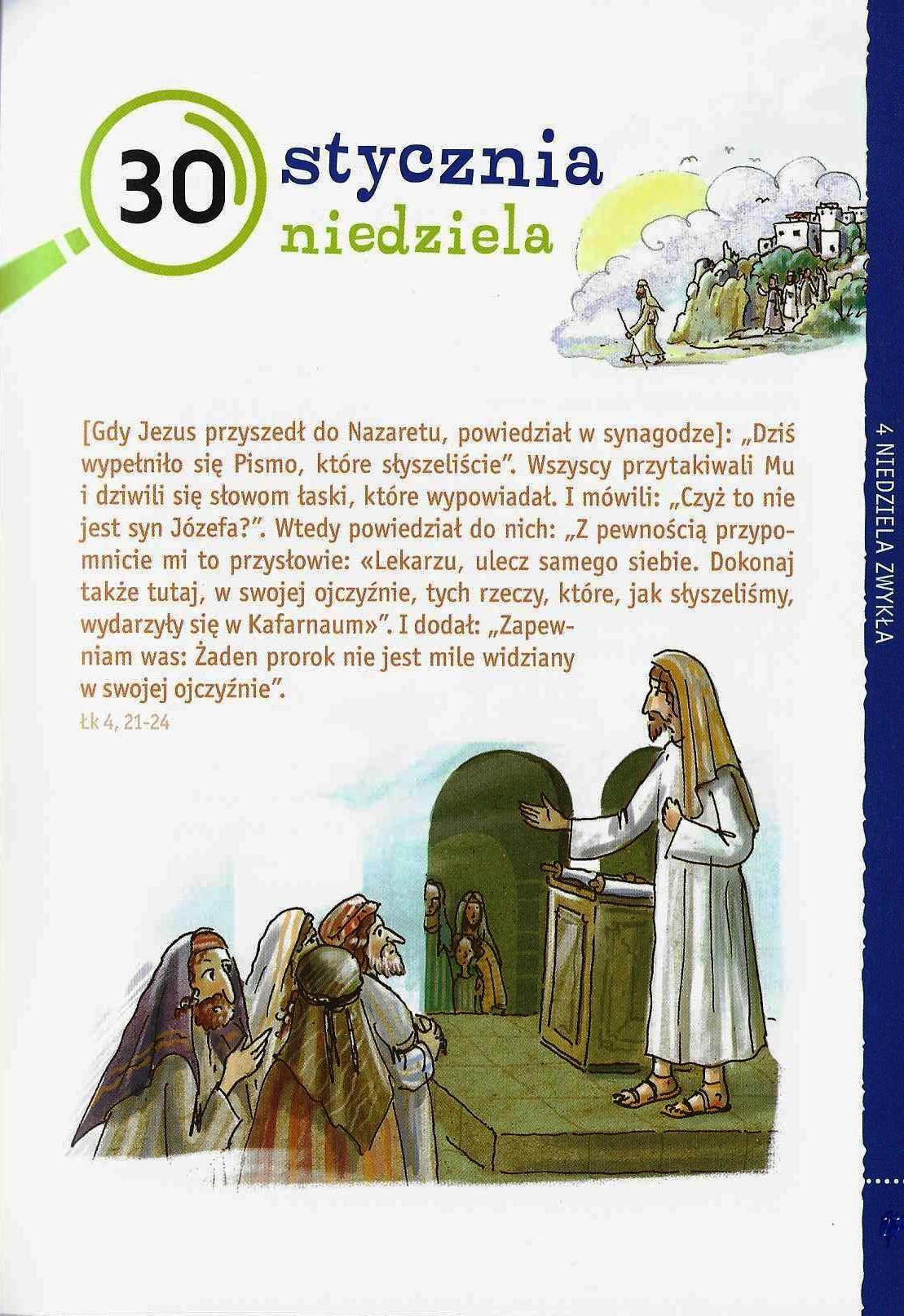 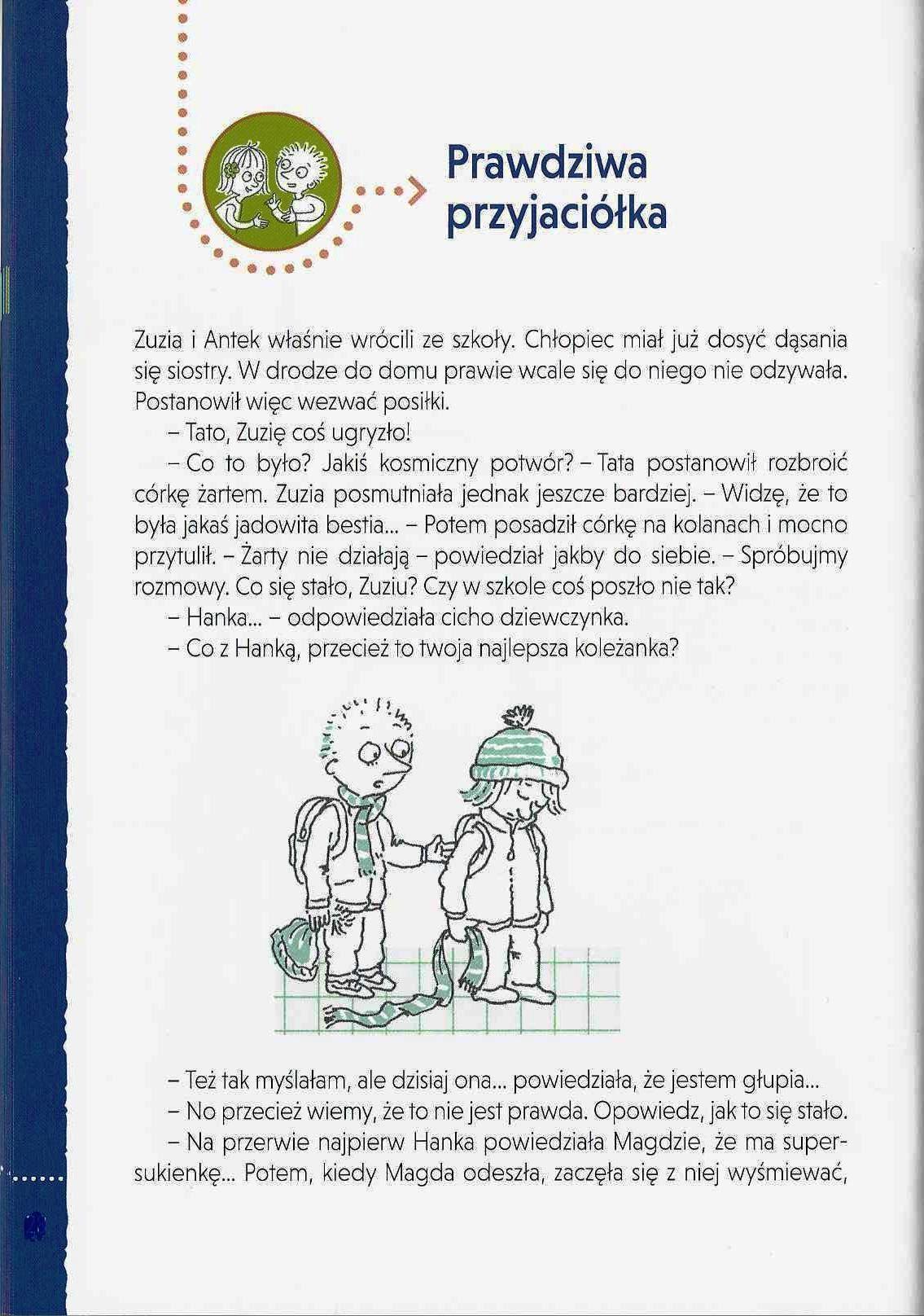 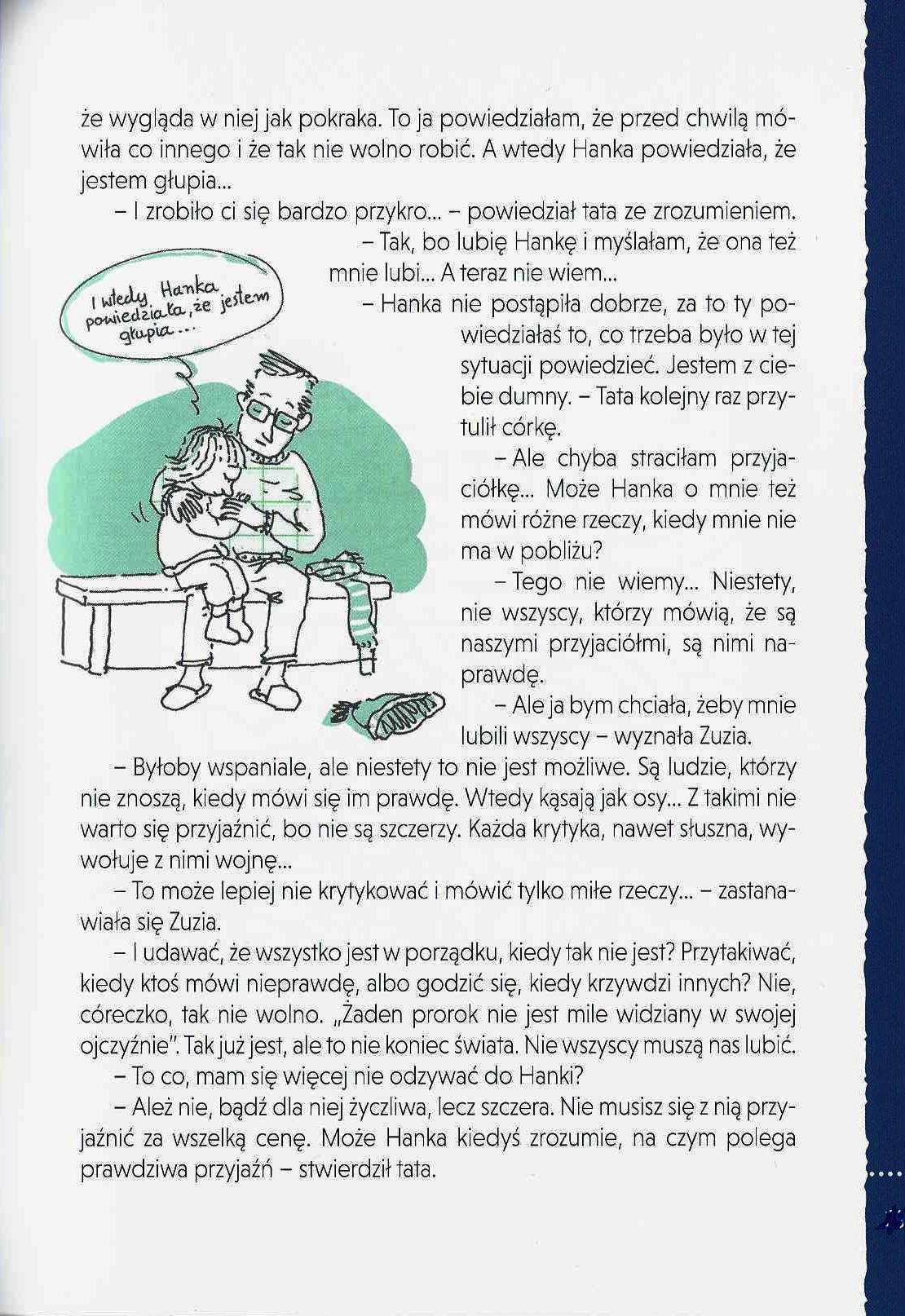 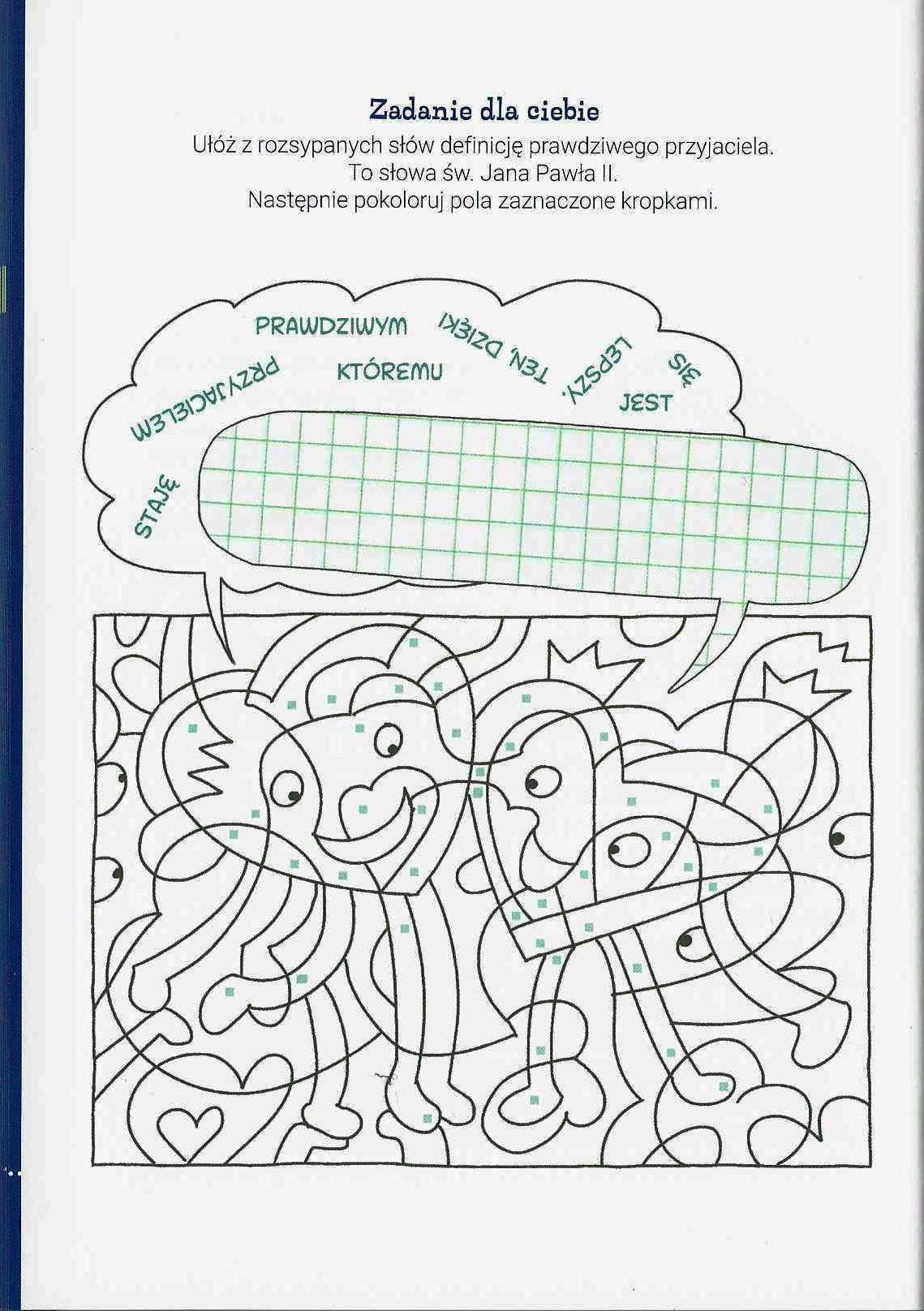 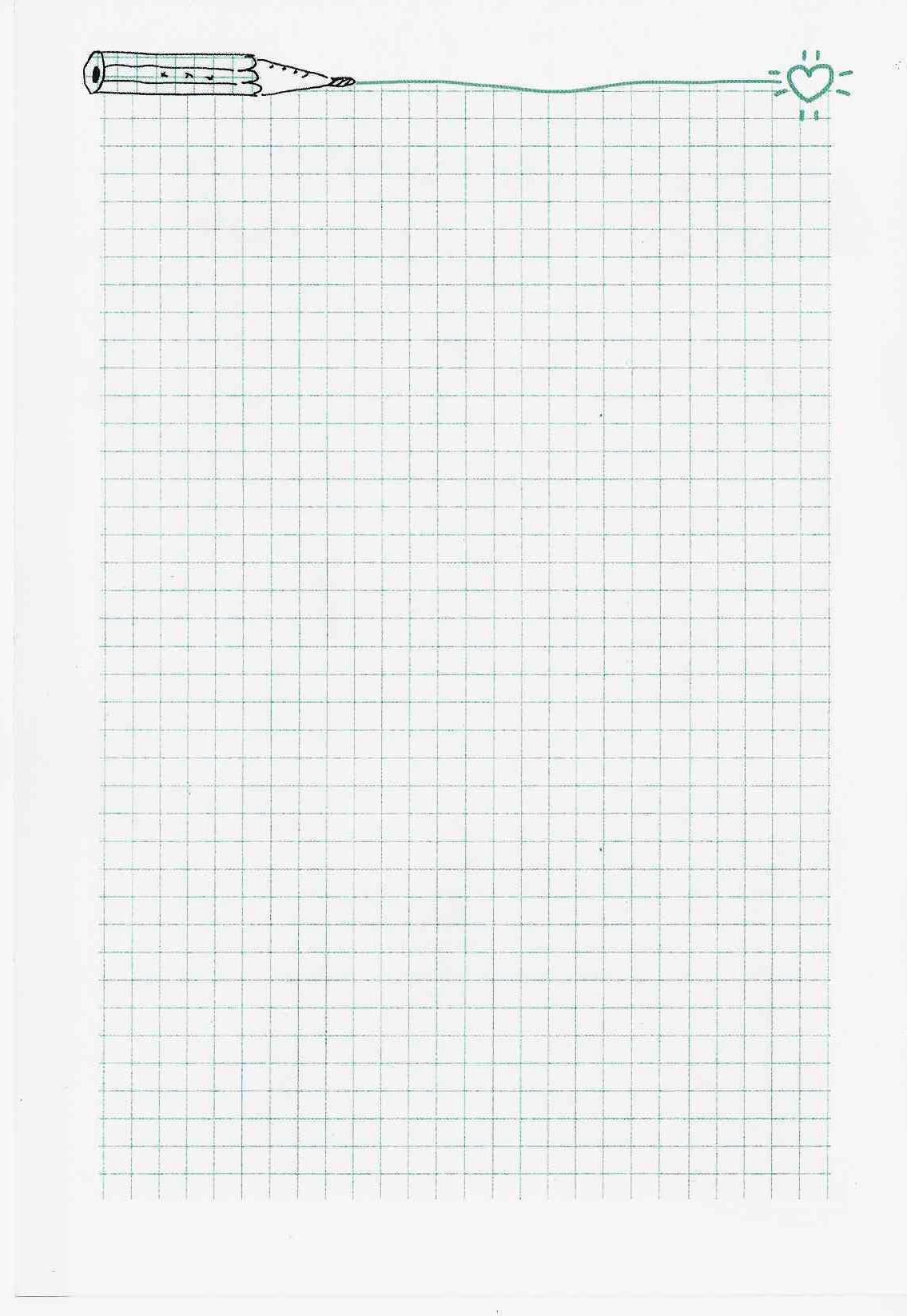 